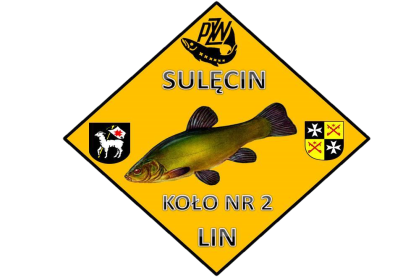 SPŁAWIKOWE ZAWODY WĘDKARSKIEPZW KOŁA NR 2 „LIN” SULĘCIN26.09.2021r., Jezioro OstrowskieKATEGORIA SENIORKATEGORIA KOBIETLp.Imię i nazwiskoStanowiskoWagaMiejsce01.Bogdan Kułaczkowski94150I02.Piotr Raniewicz13890II03.Marcin Stefański102460III04.Bartłomiej Szewczyk142280IV05.Andrzej Raniewicz72150V06.Michał Zarębski131990VI07.Bartłomiej Miszon51940VII08.Jerzy Śmiecikowski121760VIII09.Władysław Trzeciak41660IX10.Robert Godzina81500X11.Andrzej Karpik6720XI12.Mirosław Czewiuk---13.14.15.01.Monika Trzeciak31470I02.Agnieszka Dulik 21360II